ΘΕΜΑ : «Προκήρυξη εκδήλωσης ενδιαφέροντος για την μετακίνηση μαθητών της Γ τάξης του ΕΠΑ.Λ Ζακύνθου στη Θεσσαλονίκη από 02-03-2017 έως 05-03-2017 » 	Το ΕΠΑ.Λ  Ζακύνθου καλεί τα ταξιδιωτικά γραφεία που ενδιαφέρονται, να υποβάλλουν στην Δ/νση του Σχολείου κλειστές προσφορές για την μετακίνηση 77 μαθητών/τριών και τεσσάρων (4) συνοδών εκπαιδευτικών στη Θεσσαλονίκη (τρεις διανυκτερεύσεις 02, 03 και 04 Μαρτίου) με τους ειδικότερους όρους και προϋποθέσεις :Προορισμός :  ΘεσσαλονίκηΑριθμός μαθητών : 77Αριθμός καθηγητών  Τέσσερις (4) Μέσο μετακίνησης :  πορθμείο και λεωφορείοΔιαμονή σε Ξενοδοχείο κατηγορίας Γ’ ή Δ’ με πρωινό στην ευρύτερη περιοχή του κέντρου της ΘεσσαλονίκηςΜετακινήσεις όπως στο πρόγραμμαΑσφάλιση   ευθύνης διοργανωτή εκδρομών και ασφάλεια αστικής ευθύνης που θα καλύπτει τους μαθητές και συνοδούς καθηγητές σε περίπτωση ατυχήματος Υπεύθυνη δήλωση νομίμου εκπροσώπου του γραφείου ότι διαθέτει  Ειδικό Σήμα Λειτουργίας Ταξιδιωτικού Γραφείου σε ισχύ και φωτοτυπία αυτού.Οι προσφορές πρέπει να κατατεθούν εντός σφραγισμένου φακέλου στη Διεύθυνση του Σχολείου μέχρι τη Παρασκευή 10-02-2017 και ώρα 11.00 π.μ. με την ένδειξη «Προσφορά για την τετραήμερη εκπαιδευτική επίσκεψη Γ τάξης του ΕΠΑ.Λ Ζακύνθου»  .Εκπρόθεσμες προσφορές ή αντιπροσφορές δεν θα γίνουν δεκτές.  Οι προσφορές θα ανοιχτούν από την αρμόδια επιτροπή τη Παρασκευή 10-02-2017 και ώρα 11:30 π.μ.Ενστάσεις κατά της επιλογής θα γίνονται δεκτές μέχρι την Δευτέρα 13-02-2017 και ώρα 11:00 π.μ.  Η προσφορά πρέπει να περιλαμβάνει την τελική συνολική τιμή του οργανωμένου ταξιδιού αλλά και την επιβάρυνση ανά μαθητή.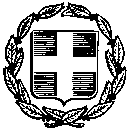 ΕΛΛΗΝΙΚΗ ΔΗΜΟΚΡΑΤΙΑΥΠΟΥΡΓΕΙΟ ΠΑΙΔΕΙΑΣ, ΕΡΕΥΝΑΣ & ΘΡΗΣΚΕΥΜΑΤΩΝ ΠΡΟΣ:  Ταξιδιωτικά ΓραφείαΕΛΛΗΝΙΚΗ ΔΗΜΟΚΡΑΤΙΑΥΠΟΥΡΓΕΙΟ ΠΑΙΔΕΙΑΣ, ΕΡΕΥΝΑΣ & ΘΡΗΣΚΕΥΜΑΤΩΝΑΠ:  48ΑΠ:  48ΠΕΡΙΦΕΡΕΙΑΚΗ ΔΙΕΥΘΥΝΣΗΑ/ΘΜΙΑΣ & Β/ΘΜΙΑΣ ΕΚΠ/ΣΗΣ ΙΟΝΙΩΝ ΝΗΣΩΝΔΙΕΥΘΥΝΣΗ Β/ΘΜΙΑΣ ΕΚΠΑΙΔΕΥΣΗΣ ΖΑΚΥΝΘΟΥΕΠΑΛ ΖΑΚΥΝΘΟΥΖάκυνθος    27 Ιανουαρίου 2017Ζάκυνθος    27 Ιανουαρίου 2017Ταχ. Δ/νση : Αγ. ΚήρυκαςΤ.Κ. – Πόλη : 29100 – Ζάκυνθος e-mail : mail@1epal-zakynth.zak.sch.grΠληροφορίες: Αβούρης Δημήτριος                         Τηλέφωνο - Φαξ: 26950 61000 ΠΡΟΓΡΑΜΜΑ ΕΚΔΡΟΜΗΣ Γ΄ΤΑΞΗΣ ΕΠΑΛ ΖΑΚΥΝΘΟΥ για ΘΕΣΣΑΛΟΝΙΚΗΠΡΟΓΡΑΜΜΑ ΕΚΔΡΟΜΗΣ Γ΄ΤΑΞΗΣ ΕΠΑΛ ΖΑΚΥΝΘΟΥ για ΘΕΣΣΑΛΟΝΙΚΗΠΡΟΓΡΑΜΜΑΤΙΣΜΟΣ ΠΡΟΓΡΑΜΜΑΤΙΣΜΟΣ ΩΡΑΠέμπτη  02 - 03 - 201705:00Συγκέντρωση με μαθητές στο λιμάνι της Ζακύνθου05:45Αναχώρηση με πλοίο για το λιμάνι της Κυλλήνη07:00Αναχώρηση από Κυλλήνη για την Θεσσαλονίκη με μισθωμένο λεωφορείο09:00Στάση μετά το Αντίρριο για φαγητό και ξεκούραση. Επίσκεψη στο μουσείο κατασκευής της γέφυρας.12:00Άφιξη στην Άρτα, επίσκεψη στο ιστορικό γεφύρι, βόλτα στην πόλη της Άρτας, μεσημεριανό φαγητό14:00Αναχώρηση για Θεσσαλονίκη19:00Άφιξη στο Ξενοδοχείο για ξεκούραση21:00Έξοδος για βραδινό φαγητό και περιήγηση  στην πόλη22:30Επιστροφή στο ξενοδοχείο για ξεκούρασηΩΡΑΠαρασκευή 03 – 03 - 201708:30Πρωινό στο Ξενοδοχείο09:30Αναχώρηση από το Ξενοδοχείο, ξενάγηση στην πόλη με λεωφορείο.11:00Επίσκεψη στο πλανητάριο Θεσσαλονίκης και το εμπορικό κέντρο COSMOS12:00Επίσκεψη στο Μουσείο Τεχνολογίας του Κέντρου Διάδοσης Επιστημών «Νόησις».14:00Μεσημεριανό φαγητό.16:00Επιστροφή στο Ξενοδοχείο και μεσημεριανή ξεκούραση.18:00Απογευματινή ξενάγηση στην πόλη. Βόλτα στην παραλία και τον Λευκό Πύργο. Επίσκεψη στο ναό του Αγ. Δημητρίου. Βραδινό φαγητό στην πόλη.22:30Επιστροφή στο ξενοδοχείο για ξεκούραση ΩΡΑΣάββατο 04– 03 - 201708:30Πρωινό στο Ξενοδοχείο09:30Αναχώρηση από το Ξενοδοχείο με το λεωφορείο.10:30Επίσκεψη στην Πέλλα και τον αρχαιολογικό χώρο.13:00Επίσκεψη στην Έδεσσα και τους καταρράκτες. Μεσημεριανό φαγητό16:00Επιστροφή στο ξενοδοχείο για ξεκούραση20:00Βόλτα στην πόλη και δείπνο.23:00Επιστροφή στο ξενοδοχείο για ξεκούραση Κυριακή 05 - 03-201708:00Πρωινό στο Ξενοδοχείο09:00Αναχώρηση για τα Ιωάννινα 12:00Άφιξη στα Ιωάννινα, βόλτα στην πόλη και μεσημεριανό14:00Αναχώρηση από τα Ιωάννινα για το λιμάνι της Κυλλήνης18:30Ολιγόλεπτη στάση στην εθνική οδό για φαγητό και ξεκούραση20:00Άφιξη στο λιμάνι της Κυλλήνης20:45Αναχώρηση με πλοίο για Ζάκυνθο22:15Άφιξη στο λιμάνι της Ζακύνθου και λήξη της εκδρομής